 							16 West Church Street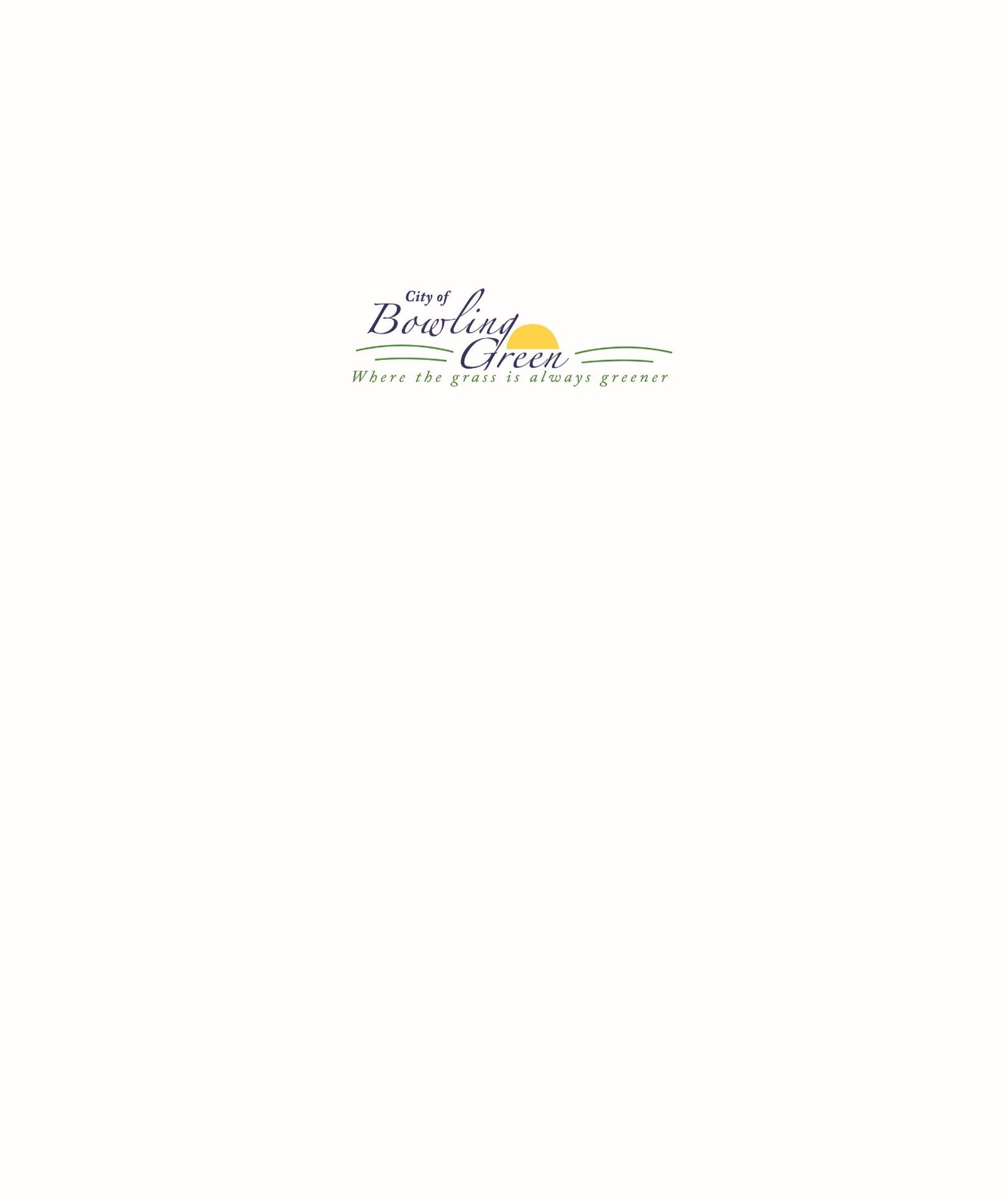 	Bowling Green, MO 63334	573-324-5451 Phone	573-324-2644 Fax	www.bowlinggreen-mo.gov	_________________________________________________________________PEDDLERS AND SOLICITORSAPPLICATION FOR BUSINESS LICENSE CODE 490- 15.00 PER DAYPlease print or type:Legal name of business: _________________________________________________________Full name of applicant:  _________________________________________________________Home address: _________________________________________________________________Phone # ____________________Set up location _____________________________________Type and/or nature of business: ___________________________________________________Length of time desired to do business: ______________________________________________Is applicant a U.S. citizen? 	Yes ______		No ______Applicant’s date of birth:  _________________	Social Security # ____________________Applicant’s drivers license number: ________________________________________________Description of vehicle used: ______________________________________________________License plate number of vehicle used: ______________________________________________Is applicant a qualified voter and tax-paying citizen of Missouri? Yes ______	     No _____Have you ever had a bond, business license or any other license or permit suspended or revoked in either this, or any other state?	Yes ______	No ______Have you been convicted of any violation of laws or ordinances of this or any state or municipality (other than minor traffic violations)? 	Yes ______	No ______If yes, please explain ________________________________________________________________________________________________________________________________________Missouri Tax Number _______________   		Federal Tax Number __________________I state that I am the applicant and hereby declare all above statements to be true and correct.  The business to be operated will be conducted in a fair, responsible and reasonable manner without misrepresentation, fraud, willful misconduct, or false statement.  If the business ceases operation or if license is suspended or revoked, said license will be immediately returned to the City Clerk.  If there are changes or transfers of ownership, changes of address or changes in type of business conducted, the City Clerk will be notified.  					        		____________________________________							        Signature of Applicant            Date